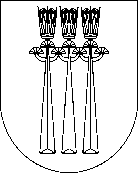 DRUSKININKŲ SAVIVALDYBĖS SMURTO ARTIMOJE APLINKOJE PREVENCIJOS KOMISIJAPOSĖDŽIO DARBOTVARKĖ2023-07-21 Druskininkai 1. Komisijos veiklos teisinio reglamentavimo pristatymas.2. Dėl Komisijos pirmininko išrinkimo.3. Dėl Komisijos pirmininko pavaduotojo išrinkimo.4. Dėl bendros situacijos Druskininkų savivaldybėje aptarimo.Komisijos sekretorė							            Daiva Juonienė